Možná pro někoho potěšující zpráva, až do konce školního roku bude jako hlavní téma geometrie. Z aritmetiky jsme již vše probrali (v rámci možností), ale budu se k aritmetice vracet a dávat vám na procvičení příklady, abyste úplně vše nezapomněli. Předposlední velkou kapitolou v geometrii jsou trojúhelníky. Budeme se učit o jejich úhlech, vlastnostech, naučíte se konstrukci a co k ní všechno náleží, úsečky v trojúhelníku a kružnici vepsanou a opsanou trojúhelníku. Poslední kapitola, která uzavře 6. ročník bude učivo o objemu krychle a kvádru.TROJÚHELNÍKUČEBNICE GEOMETRIE STRANA 83 – 90VÝUKOVÉ VIDEO: https://www.youtube.com/watch?v=I15DfdxJVfc&t=336sMŮJ KOMENTÁŘ K TEXTU A ŘEŠENÍ PŘÍKLADŮ ZDE: https://youtu.be/hECbt_Vp6XcTROJÚHELNÍK 	 - ČÁST ROVINY VYMEZEN TŘEMI BODY, KTERÉ LEŽÍ V JEDNÉ PŘÍMCE.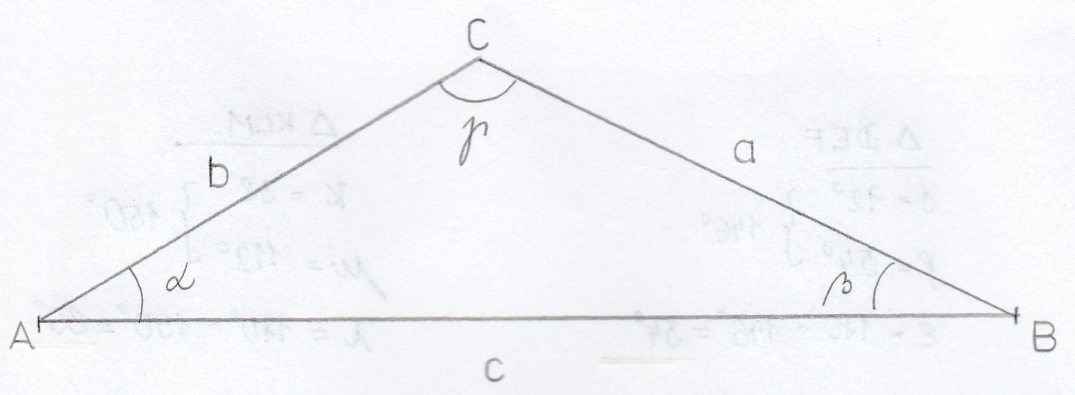 strany – pojmenováváme :pomocí úseček AB, BC, ACpomocí malých písmen odpovídající protějšímu vrcholu: AB =c, BC = a, AC = bvrcholy  - A,B,Cvnitřní úhly:  = BAC,  = ABC,  = ACBPříklad: Zapiš zbývající strany trojúhelníku a jeho vnitřní úhly. (řešení je ve videu)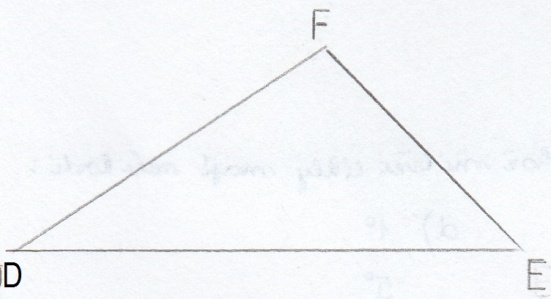 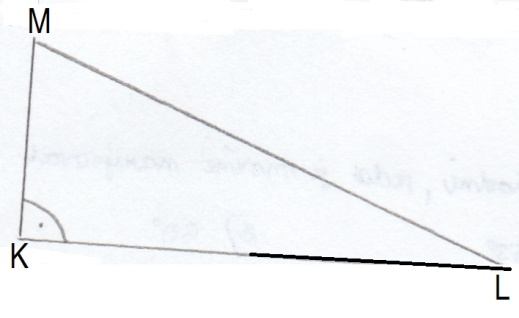 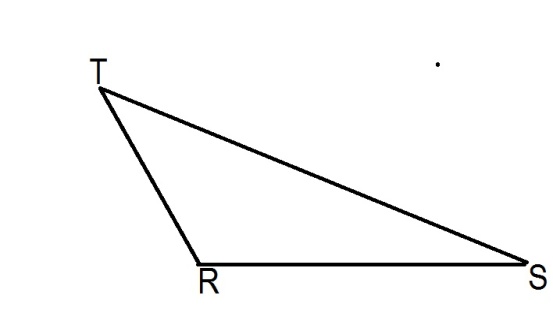 Poznámka: Je nepsaným pravidlem, že u vrcholu A pojmenujeme úhel , B – , C – , D – , E – , F – , K – , L – , M – , R – , S – , T – Příklad: Vypočítej velikost zbývajícího vnitřního úhlu: (řešení viz. video)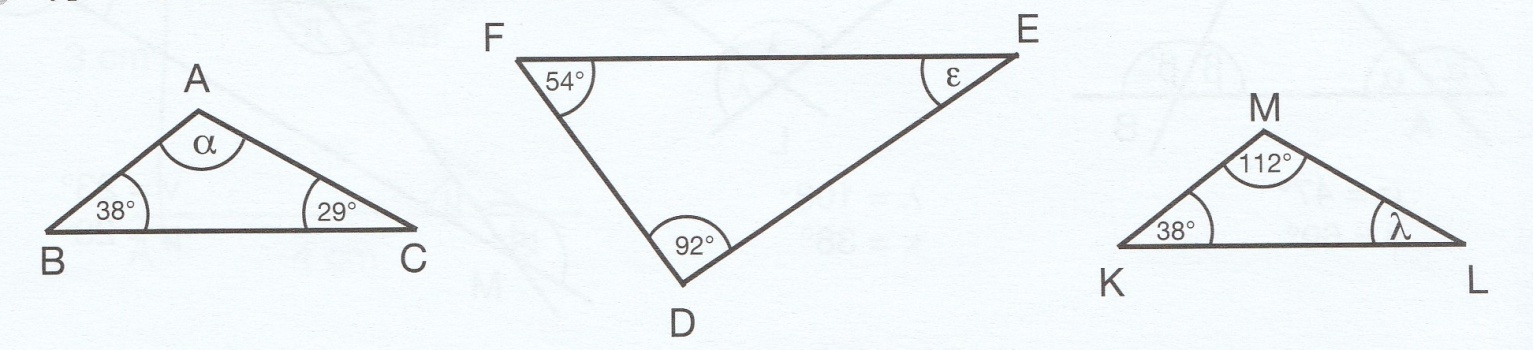 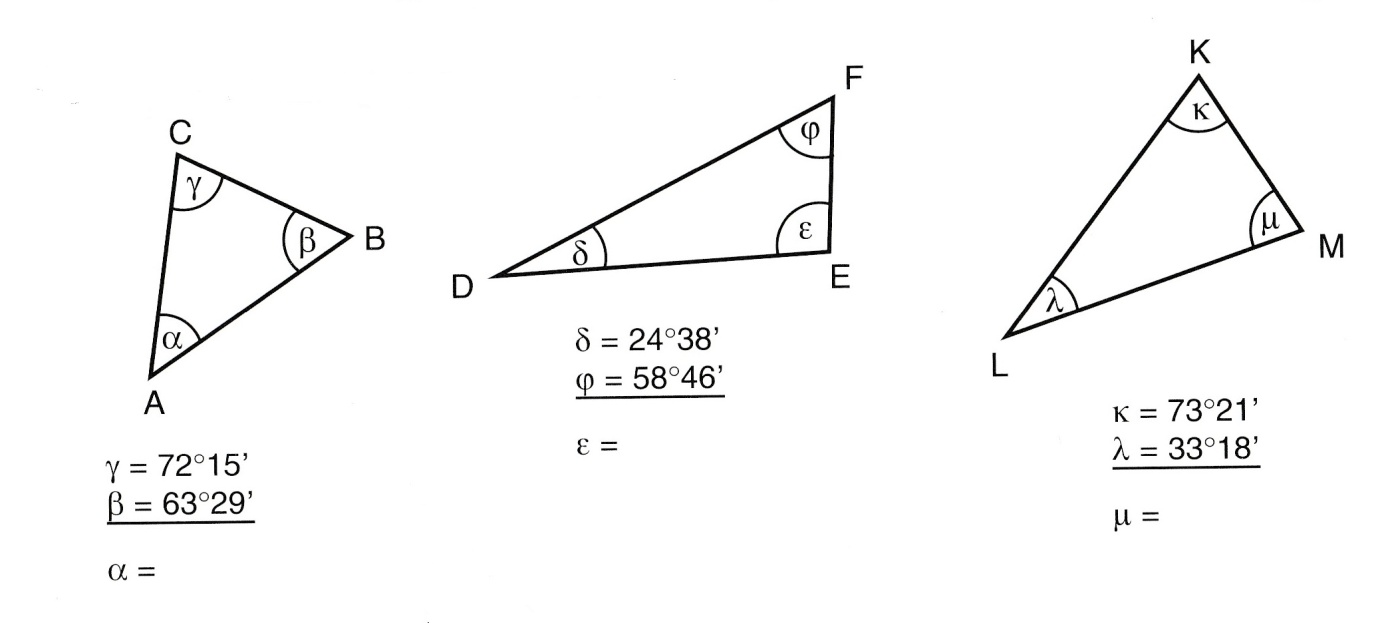 Připomeň si: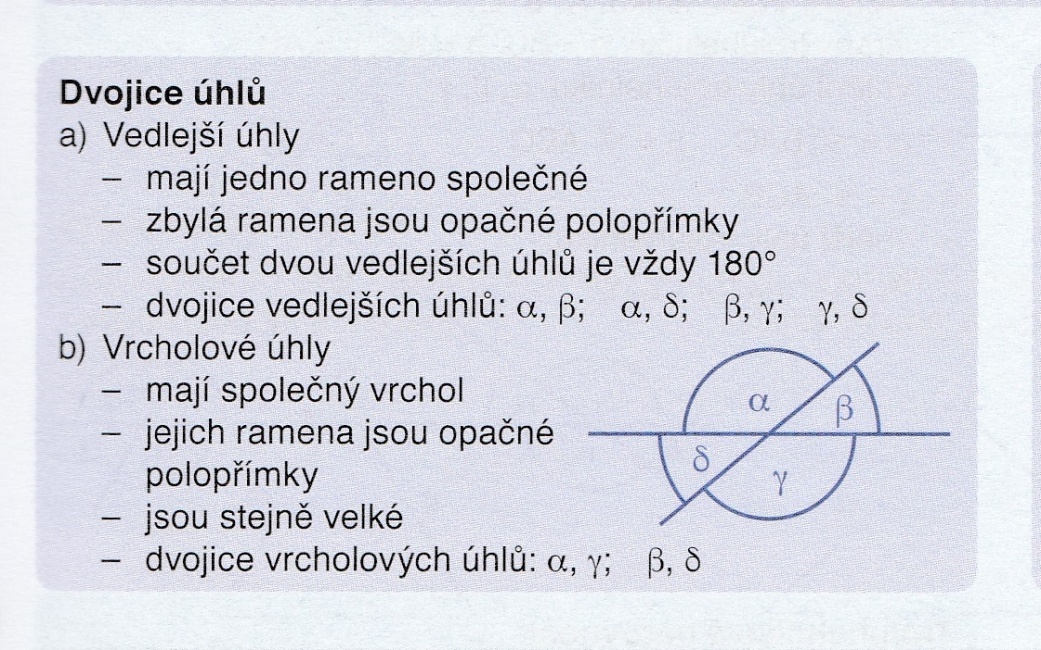 Vnější úhly v trojúhelníku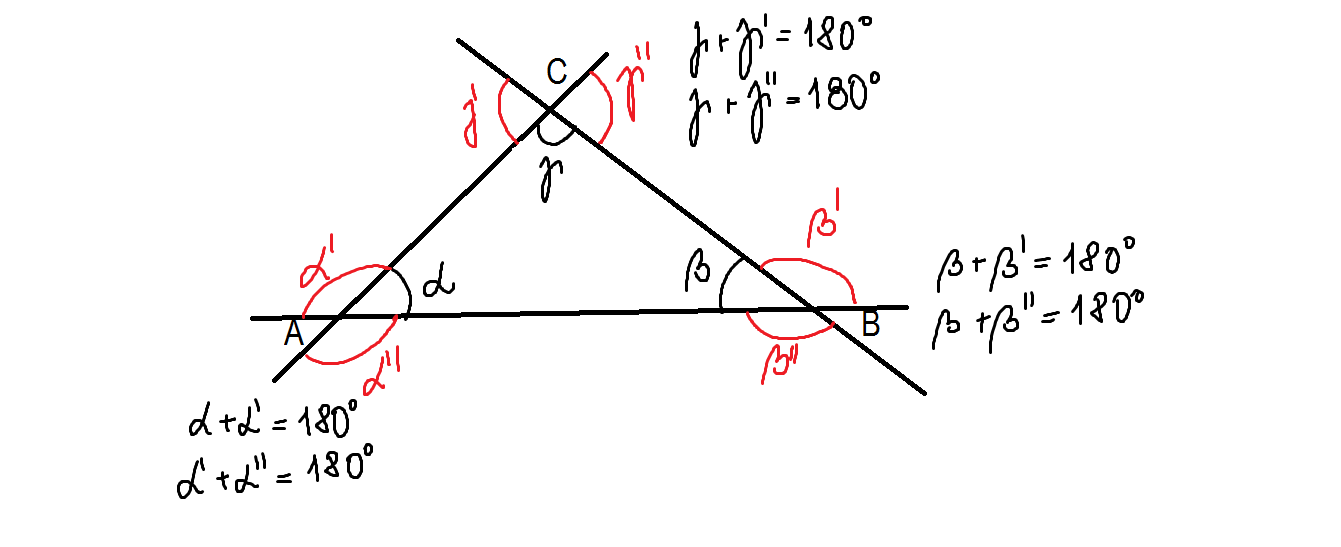 Úhly ´, ´´, ´, ´´, ´,  se nazývají vnější úhly trojúhelníku.Příklad: Dopočítej velikosti zbývajících vnitřních a vnějších úhlů. (řešení viz. video)https://youtu.be/pE_BrdoSjbo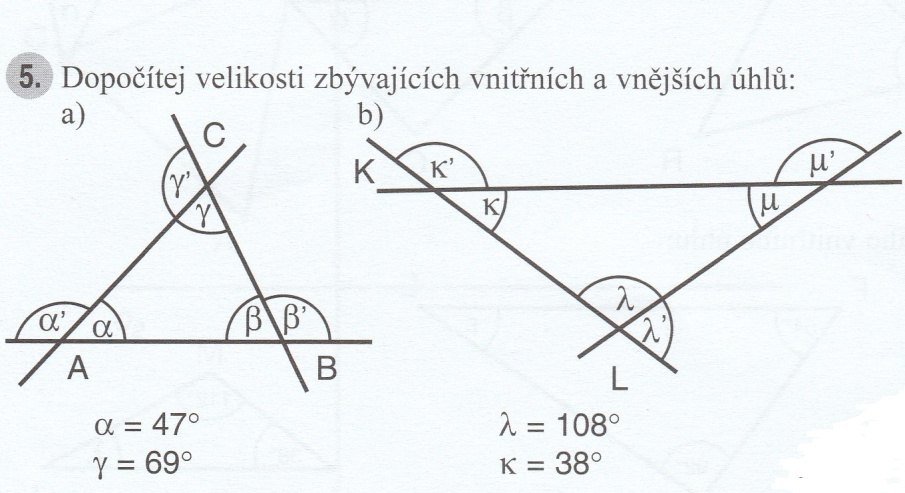 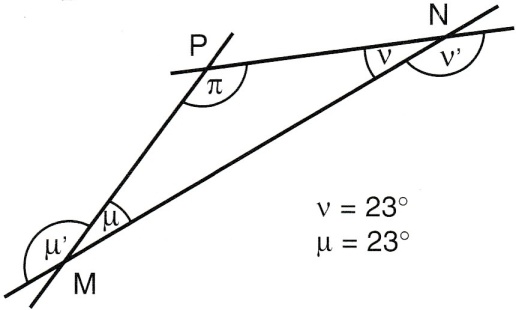 Rozdělení trojúhelníků podle velikosti úhlůPodle velikosti vnitřních úhlů dělíme trojúhelníky na: ostroúhlé, tupoúhlé, pravoúhlé.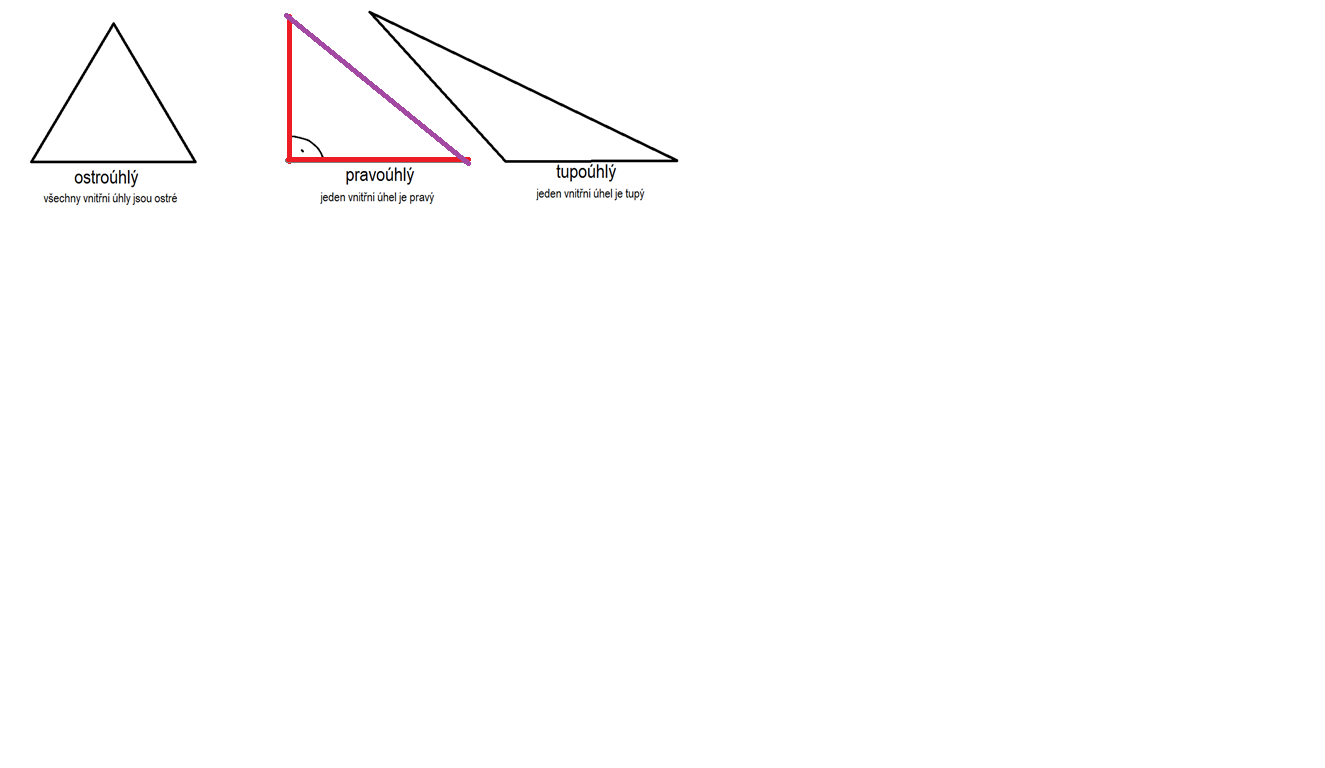 U pravoúhlého trojúhelníka ještě pojmenováváme jeho strany – má dvě odvěsny (červeně) a naproti pravému úhlu se strana jmenuje přepona (fialově). Přepona v pravoúhlém trojúhelníku je vždy nejdelší.Úkoly, které mi pošlete ke kontrole (brejchalova@zsmecholupy.cz) do 11.5.2020:Př. Zapiš geometrické symboly slovně a naopak (nápovědu naleznete v učebnici geometrie na obalu – přední strana z vnitřní strany) = 7cm	,	 EFG,		 ,	pq ,		A ppolopřímka AB,	bod B leží na průsečíku přímek k  l, 	velikost úhlu EFG je 52°, velikost úsečky XY je 3,5cmPř. Vypočítej a proveď zkoušku (dělení beze zbytku)12,656 : 4 = 	995,045 : 0,05 = (učivo z minulého týdne)Př. Vypočítej obvod a obsah čtverce o straně 5cm.Př. Vypočítej obvod a obsah obdélníka o straně a = 12,3cm, b = 7,54cm.Př. Vypočítej velikost zbývajícího vnitřního úhlu: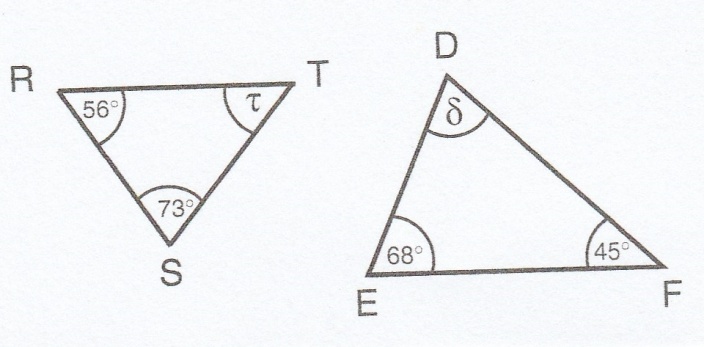 Př. Vypočítej velikost zbývajících úhlů: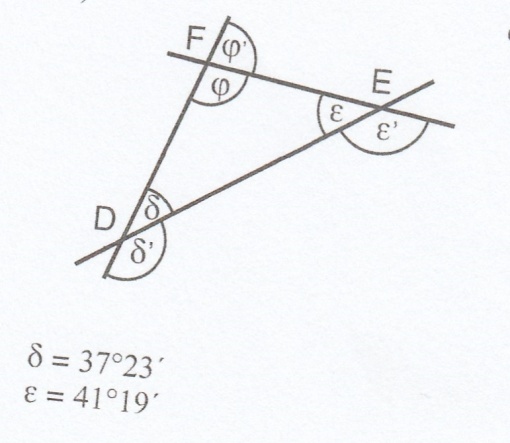 